от 20 марта 2020 года									         № 97-рОб организации режимов труда в администрации городского округа город Шахунья и муниципальных учреждениях, предприятиях и организациях в связи с необходимостью принятия мер по нераспространению новой коронавирусной инфекции (2019-nCoV)На основании распоряжения Правительства Нижегородской области от 19 марта 2020 г. № 234-р «Об организации режимов труда органов государственной власти, органов местного самоуправления, государственных и муниципальных учреждений, государственных и муниципальных предприятий, иных организаций, созданных для выполнения задач, поставленных перед государственными органами Нижегородской области в связи с необходимостью принятия мер по нераспространению новой коронавирусной инфекции (2019-nCoV):1. Руководителям структурных подразделений администрации городского округа город Шахунья, муниципальных учреждений, предприятий и организаций:1.1. Временно ограничить прием граждан, пришедших на личный прием, рекомендовать обращаться в письменной форме, разместить данную информацию на стендах, официальных сайтах.1.2. Определить оптимальное количество и персональный состав сотрудников для присутствия на рабочем месте, с учетом особого внимания к беременным и многодетным женщинам, лицам с хроническими заболеваниями, а также сотрудникам, добирающимся до работы общественным транспортом. Информацию направить в отдел кадровой и архивной работы администрации городского округа город Шахунья в кратчайшие сроки.1.3. Ограничить проведение выездных контрольных и проверочных мероприятий;1.4. Принять исчерпывающие меры по профилактике коронавирусной инфекции.2. Начальнику отдела кадровой и архивной работы администрации городского округа город Шахунья:2.1. Разработать перечень должностей, которые могут осуществлять дистанционную служебную деятельность без ущерба для эффективности функционирования администрации городского округа город Шахунья.2.2. Разработать порядок организации дистанционной профессиональной служебной деятельности.2.3. С учетом необходимости и технических возможностей перевести сотрудников на дистанционный режим работы, руководствуясь статьями 312.1 и 312.3 Трудового кодекса Российской Федерации.При осуществлении дистанционной профессиональной служебной деятельности муниципальные служащие и сотрудники администрации обязаны соблюдать установленные законодательством обязанности, ограничения и запреты, требования к служебному поведению и нести ответственность за их нарушение и несоблюдение служебной дисциплины.2.4. Скорректировать утвержденные графики отпусков сотрудников с учетом введения режима повышенной готовности.2.5. Обеспечить оптимальный режим рабочего (служебного) времени и времени отдыха сотрудников, предусматривающий при наличии такой возможности следующие меры:- гибкий график прибытия/убытия на рабочее (служебное) место, позволяющий избежать скопления сотрудников в фойе администрации;- не допускать к работе сотрудников с признаками респираторного заболевания (организовать входную термометрию), руководствуясь действующим законодательством;- обязать отстраненного сотрудника вызвать врача и по итогам проинформировать своего непосредственного руководителя о результатах, в дальнейшем в ежедневном режиме по возможности информировать о своем состоянии здоровья и местонахождении;- организовать соблюдение сотрудниками правил гигиены;- ежедневно представлять в управление делами Правительства и развития кадрового потенциала Нижегородской области информацию о переводе сотрудников на дистанционный режим работы.3. Начальнику общего отдела администрации городского округа город Шахунья проработать техническую возможность перевода сотрудников на дистанционный формат исполнения должностных обязанностей при подготовке документов в электронном виде при наличии соответствующих организационно-технических возможностей, включая соблюдение безопасности.4. Директору муниципального казенного учреждения «Учреждение по обеспечению деятельности органов местного самоуправления городского округа город Шахунья Нижегородской области»:- организовать, по возможности, проведение не менее 2 раз в сутки качественной уборки с использованием дезинфицирующих средств;- соблюдать установленные требования к условиям труда, обеспечивая достаточную циркуляцию воздуха, а также обеспечить сотрудников в достаточном количестве и постоянной доступности средствами для дезинфекции рук;- исключить использование в служебных помещениях систем кондиционирования.5. Руководителям муниципальных учреждений, предприятий и организаций городского округа город Шахунья для принятия мер по нераспространению новой коронавирусной инфекции руководствоваться настоящим распоряжением.Глава местного самоуправлениягородского округа город Шахунья						          Р.В.Кошелев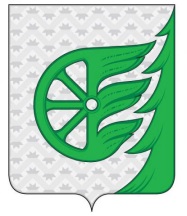 Администрация городского округа город ШахуньяНижегородской областиР А С П О Р Я Ж Е Н И Е